Career Conversations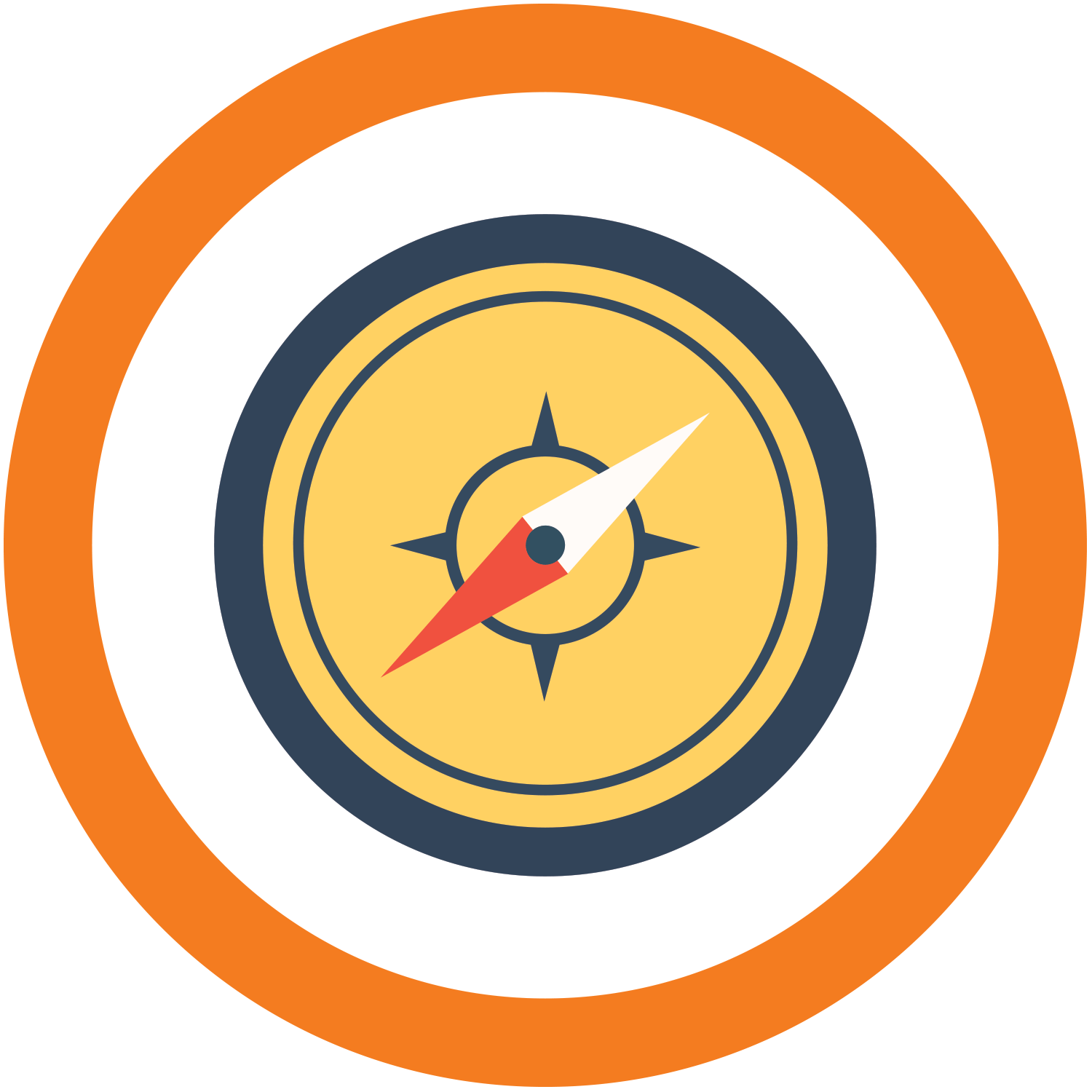 Ideas for facilitating approachable conversations to develop or validate career interestsExample questions:What are some general career ideas that you have thought about?What are you curious about?What are some of your “likes” that you want to explore?What do you like learning about? Why?When you think about your future after Clark, what does that look like?What might be motivating to accomplish in your future?What ideas about your career interests may have been influenced by family/friends?If we were to brainstorm some possibilities, what comes to mind? To begin generating ideas, consider referring to MyPlan: “Research Careers in CIS360” activity in the Career Awareness section. Then, review “Career Clusters” in CIS360.If you were to fix something, or problem solve something, what would it be?Is there a social cause you’d like to contribute to or organization you’d like to be a part of? Why?
What does your ideal day look like? Refer to MyPlan: “Visualize your ideal life” activity in the Know Yourself sectionHow do you want to feel during your workday? Why?What kinds of environments tend to bring out your best? Imagine, if you could do anything what would you do? What could you read about, talk about, or do for hours?What are a few of the important things in your life?Is there someone you admire for their work, contributions or leadership? Why? Connecting major to career conversation starters:What kinds of things do you like to do in relation to your major?What are you learning in school right now that will be applicable to your career (future, life, or few years from now)?What is one simple action you could take in order to try out a career interest?What do you need right now in order to more clearly see your career pathway or goal?How does our conversation today, connect to your longer term goals?Activity: Discover interests through everyday life experience: Look for clues and hints throughout your daily experiences​. Observe situations, experiences or environments where you feel good or energized​Track these clues as information to gather dataReflect & identify themes (e.g. journal, take notes, record your thoughts)Contact us:Clark College, Career ServicesVisit: www.clark.edu/careerservicesEmail: careerservices@clark.edu(360) 992-2902